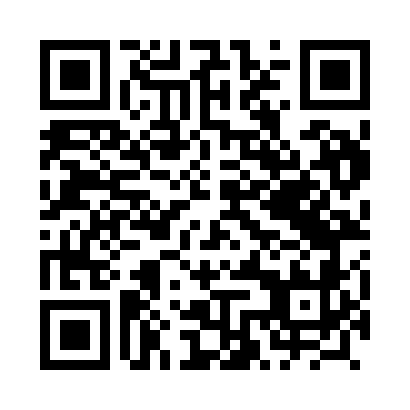 Prayer times for Jozwikow, PolandMon 1 Apr 2024 - Tue 30 Apr 2024High Latitude Method: Angle Based RulePrayer Calculation Method: Muslim World LeagueAsar Calculation Method: HanafiPrayer times provided by https://www.salahtimes.comDateDayFajrSunriseDhuhrAsrMaghribIsha1Mon4:176:1412:435:107:129:022Tue4:146:1212:425:117:149:043Wed4:116:0912:425:127:169:074Thu4:086:0712:425:137:179:095Fri4:066:0512:415:157:199:116Sat4:036:0312:415:167:209:137Sun4:006:0112:415:177:229:158Mon3:575:5812:415:187:249:189Tue3:545:5612:405:197:259:2010Wed3:515:5412:405:207:279:2211Thu3:485:5212:405:217:299:2412Fri3:455:5012:405:237:309:2713Sat3:425:4812:395:247:329:2914Sun3:395:4512:395:257:349:3215Mon3:365:4312:395:267:359:3416Tue3:335:4112:395:277:379:3617Wed3:305:3912:385:287:389:3918Thu3:275:3712:385:297:409:4119Fri3:245:3512:385:307:429:4420Sat3:215:3312:385:317:439:4721Sun3:185:3112:375:327:459:4922Mon3:155:2912:375:337:479:5223Tue3:125:2712:375:347:489:5424Wed3:085:2512:375:357:509:5725Thu3:055:2312:375:377:5110:0026Fri3:025:2112:375:387:5310:0327Sat2:595:1912:365:397:5510:0528Sun2:555:1712:365:407:5610:0829Mon2:525:1512:365:417:5810:1130Tue2:495:1312:365:428:0010:14